Clinical presentationThere will be 2 clinical presentations and one guest lecture per month2nd & 4th Wednesday – clinical presentation3rd Wednesday – Guest LecturePresentation – 40 min  +  Inspirational Video – 5 min  +  Discussion – 15 minScheduled DatesJan214.00p.m. – 5.00p.m.     My Life My Journey -       Student – Ms. Ruvina     Bachelor of Nursing284.00p.m.- 5.00p.m.    Future of health care      Dr. Nihal De Silva, MD, MPH, ACOG   Dean - IIHS 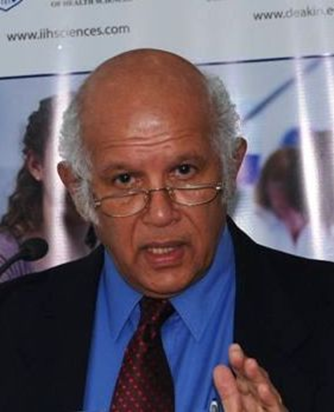 